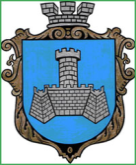 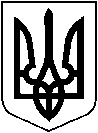 УКРАЇНАХМІЛЬНИЦЬКА  МІСЬКА  РАДАВІННИЦЬКОЇ  ОБЛАСТІВИКОНАВЧИЙ  КОМІТЕТРІШЕННЯВід 08.06. 2023 р.                                                                                    №297Про оренду  приміщення великої залиКомунального закладу «Будинок культури»Хмільницької міської ради 	Розглянувши звернення директора Ліцею № 4 м. Хмільник Василя Іваниці від 12.05.2023 року № 05-16/62 щодо надання в оренду приміщення  великої зали КЗ «Будинок культури» в користування для проведення урочистої частини вручення свідоцтв про здобуття повної загальної середньої освіти випускникам навчального закладу, керуючись Законом України «Про оренду державного  та комунального майна», ст. 29, 59   Закону України «Про місцеве самоврядування в Україні», виконавчий  комітет Хмільницької міської ради  В И Р І Ш И В : Погодити Комунальному закладу «Будинок культури» Хмільницької міської ради передачу в оренду директора Ліцею № 4 м. Хмільник Василя Іваниці, приміщення великої зали, площею 674м² (зал для глядачів  - 389,7 м²; сцена – 253,7 м²; вхід в зал – 7,7 м²; гримерна – 18,1 м² ; тамбур – 4,8 м² ), що розміщене на першому поверсі будівлі  КЗ «Будинок культури» за адресою: 22000, м. Хмільник, проспект Свободи, 12  для проведення урочистої частини вручення свідоцтв про здобуття повної загальної середньої освіти випускникам навчального закладу 23 червня 2023 року  о 14-00 год з дотриманням заходів  безпеки. Уповноважити директора КЗ «Будинок культури» на укладення    договору оренди згідно умов зазначених в п.1.Контроль за виконанням цього рішення покласти на заступника міського голови з питань діяльності виконавчих органів міської ради А.В. Сташка.Міський голова                                              Микола ЮРЧИШИН